เมื่อวันที่ 18 มิถุนายน 2566 ประธานเครือข่ายภาคประชาชน จังหวัดนครปฐม โดยนางสาวพัชราภรณ์ ทรงสวัสดิ์ชัย ได้ประชาสัมพันธ์ ข้อมูลข่าวสารและสิทธิผู้บริโภคในกิจการโทรคมนาคมของสำนักงาน กสทช. ให้กับกลุ่มผู้สูงอายุ ผู้พิการ นักเรียน กศน. วิสาหกิจชุมชน ณ วัดหนองกระโดน ตำบลบ้านยาง อำเภอเมืองนครปฐม จังหวัดนครปฐม เพื่อให้ผู้เข้ารับฟังได้รู้เท่าทัน ไม่ตกเป็นเหยื่อของมิจฉาชีพ และเช็คสิทธิ์ของตัวเองจากการใช้บริการโทรคมนาคม ซึ่งได้รับการตอบรับ และพึงพอใจมากจากผู้เข้าร่วมรับฟังในครั้งนี้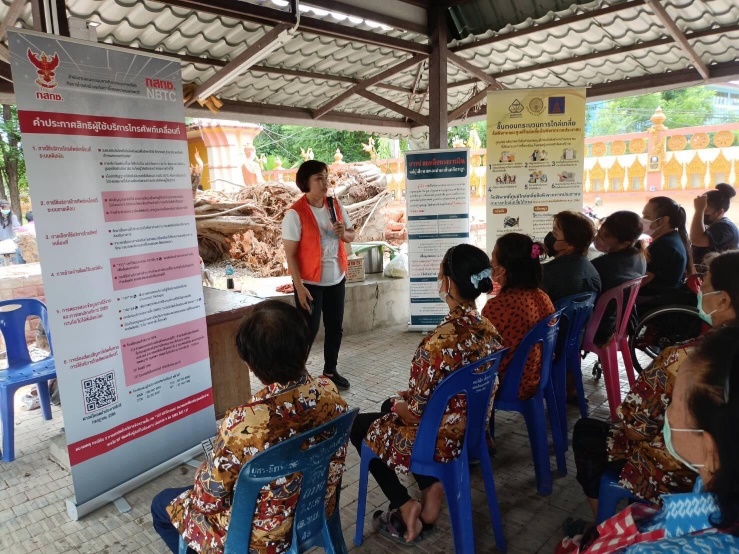 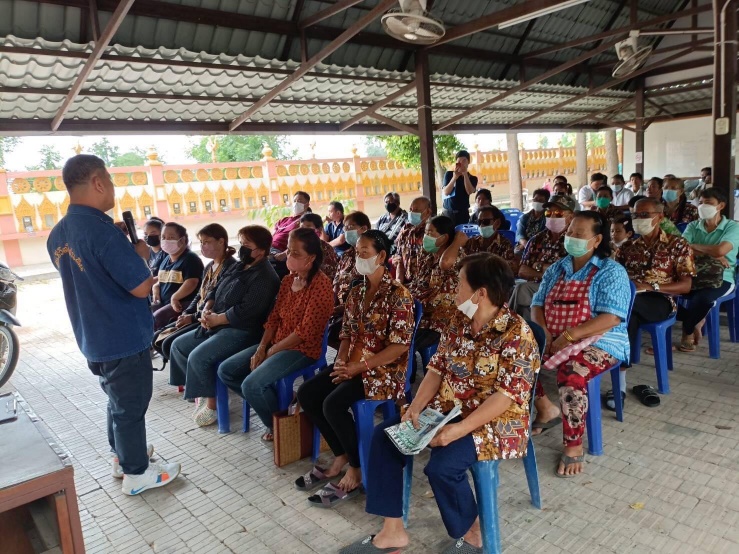 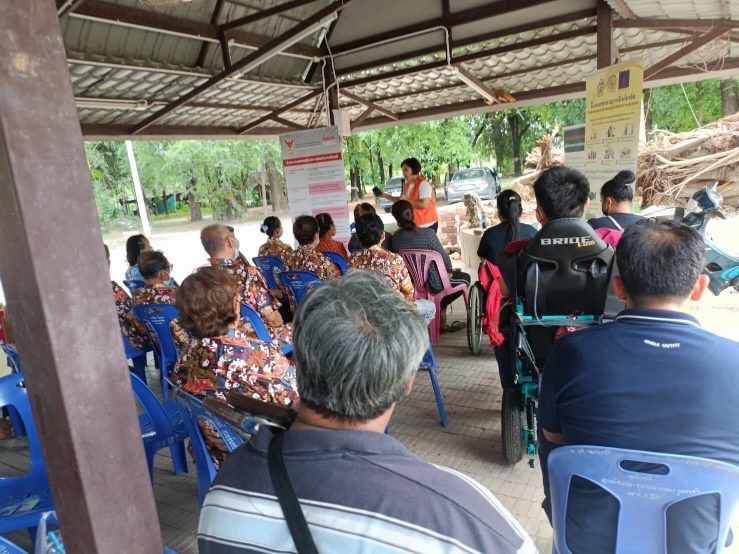 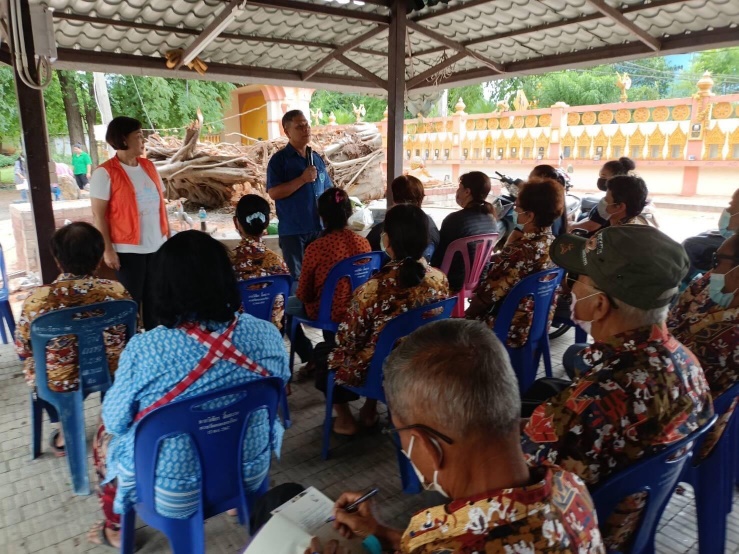 